Koronavirusna  bolest  (COVID-19)  je novo pandemijsko  oboljenje  koje  izaziva  koronavirus  teškog akutnog respiratornog sindroma 2 (SARS-CoV-2). COVID-19 se pojavio u provinciji  Hubeji, u Kini, tako da je 31. decembra 2019. godine Svetska zdravstvena  organizacija prva  izvestila o slučajevima obolelih od pneumonije nepoznatog porekla u gradu Vuhanu kod ljudi  koji su bili povezani sa korišćenjem proizvoda lokalne pijace životinja i morskih plodova.  Ubrzo se infekcija raširila na ceo svet pa je 11. marta 2020. godine oglašena pandemijaCOVID-19 je respiratorna infekcija koja se primarno prenosi kapljičnim putem. Osnovni put  transmisije je bliski kontakt sa obolelom osobom posebno u okolnostima obilnog rasejavanja  virusnih  čestica  u  okolni  vazduh  prilikom  kašljanja,  kijanja  i  medicinskih  intervencija  na  respiratornom traktu kao što su intubacija, traheobronhijalna aspiracija i mehanička ventilacija. Molekuli SARS-CoV-2 su izolovani i iz krvi,  pljuvačke, suza,  konjuktivalne tečnosti i  stolice obolelih, tako da postoji mogućnost prenošenja infekcije i ovim putevima. Opisani su  slučajevi  obolelih  od  COVID-a  19  kod  kojih  virus  nije  nađen  u  uzorcima  sekreta  respiratornog trakta a  izolovan je iz uzoraka iz drugih tkiva, ali pravi značaj ove pojave nije  jasan.U eksperimentima je pokazano da se SARS-CoV-2 zadržava u aerosolu do 3 sata, na  bakarnoj  površini  do 4 sata,  na  kartonu  do 24  sata  a do 2-3  dana  na plastici  i  nerđajućem  čeliku, što je dinamika koja je vrlo slična i kod srodnog, SARS-CoV-1 virus.Otkriveno  je npr. da se virus, netipično za respiratorne patogene, može održavati u stolici prosečno 27.9 dana (standardna devijacija 10.7 dana) posle početka simptoma a kod pojedinaca skoro do 5  nedelja  posle  negativnih  rezultata  testova  respiratornih  uzoraka. Uzorci  stolice  kod  bolesnika sa COVID-19 su bili pozitivni na virusnu RNK u 48.1% slučajeva (95% CI, 38.3%- 57.9%); od tih, u 70.3% slučajeva (95% CI, 49.6%-85.1%) nalazi su ostali  pozitivni i  posle  konverzije testova uzoraka respiratornog trakta iz pozitivnih u negativne. Epidemiološki i  klinički značaj alternativnih puteva prenošenja zaraze se intenzivno istražuje.SARS-CoV-2  je izuzetno  zarazan  za  ljudsku  vrstu,  znatno više  nego  SARS-CoV  i  MERS-CoV  virusi  što  može,  bar  jednim  delom,  da  objasni  njegov  kudikamo  veći,  pandemijski potencijal. Procenjeni reproduktivni broj  (Procenjeni reproduktivni broj (R0), koji označava broj zdravih osoba  koji se inficiraju od jednog nosioca) je od 2-2.5 a srednje vreme inkubacije                 5.2 dana, u rasponu od 1-14 dana (95% granice  poverenja 4.1-7.0 dana). Najčešći simptomi obolelih su: povišena telesna temperatura, suvi kašalj, malaksalost, iskašljavanje sputuma i dispneja potom bol u grlu, glavobolja, mijalgija i  artralgija, groznica i vrtoglavica i ređe, konfuzija, rinoreja, nosna kongestija, gastrointestinalni simptomi, hemoptizije i konjuktivalna kongestija. Povišena temperatura se može  javljati po obrascu kontinuiranog ili intermitetnog toka,  sa ili bez groznice,  kašalj  je  obično  neproduktivan,  bol u  grudima  može  sugerisati  prisustvo  pneumonije  dok  gastrointestinalni  simptomi  mogu  dan  ili  dva  prethoditi  pojavi  povišene  temperature  i  dispneje.  Kožne  manifestacije  nisu  dovoljno  ispitivane,  ali  kod  jedne  grupe  bolesnika  zabeleženi  su  eritematozna ospa (15.9%), generalizovana urtikarija (3.4%) i vezikulozna ospa (1.1%). Poznate su i inicijalne atipične manifestacije. Atipične  manifestacije  na  početku  bolesti  kao  što  su  npr.  zamor  bez  povišene  temperature i  respiratornih  simptoma,  hemoptizije ili anosmija  i ageuzija  nisu  tako  retke pa  mogu  otežati  blagovremeno  postavljanje  tačne  dijagnoze  i  preduzimanje  odgovarajućih  epidemioloških  mera.  Test lančane reakcije polimerizacije pomoću reverzne transkriptaze u realnom vremenu                 (rRT-PCR) je“zlatni”dijagnostički standard ali specifičnost i senzitivnost nisu definitivno utvrđeni. Bolest kod odraslih ljudi, adolescenata i dece izazvana SARS-CoV-2 virusom se  klasifikuje prema kriterijumima Svetske zdravstvene organizacije u 4 forme: blago oboljenje,  pneumonija, teška pneumonija i akutni respiratorni distres sindrom. Osnovni kriterijumi  za klasifikaciju zasnovani su na statusu ventilacije i oksigenacije, radiološkom nalazu na  plućima i prisustvu simptoma i znakova koji ukazuju na poremećaj opšteg stanja. Sepsa i  septični šok su takođe potencijalne komplikacije COVID-a 19.Najčešće komplikacije su: akutni respiratorni distres sindrom, akutno oštećenje jetre, akutno oštećenje srca i aritmije a potom sekundarne infekcije, akutna respiratorna insuficijencija, akutno oštećenje bubrega, sepsa i/ili septični šok, pneumotoraks, diseminovana intravaskularna koagulacija, akutna srčana insuficijencija i pojedinačni  slučajevi rabdomiolize. Trajanje bolesti varira a kod hospitalizovanih bolesnika je procenjeno na 16-26 dana (interkvartilni opseg od 12-29 dana) dok globalna stopa mortaliteta još uvek nije poznata sa sigurnošću. Dijagnoza  COVID-19  se  postavlja  na  osnovu  anamneze,  kliničkog  pregleda  i  dopunskih  dijagnostičkih metoda koje se sastoje od biohemijskih, hematoloških i mikrobioloških analiza,  genetskih  testova i  radiološke  dijagnostike.  Od primarnog  je  značaja  uzimanje  podataka iz  epidemiološke anamneze kada se radi o osobi sa povišenom temperaturom i/ili respiratornim  simptomima koja je putovala u područja epidemijskog žarista ili bila u bliskom kontaktu sa  osobom za koju se zna ili postoji sumnja da je obolela od COVID-a 19 u prethodnih 14 dana.Analize dosadašnjih  serija  slučajeva  obolelih  iz  epidemijskih  žarišta  ukazuju da  su  najčešći  laboratorijski  poremećaji  kod  hospitalizovanih  bolesnika  sa  pneumonijom  bili  sledeći:  leukopenija,  limfopenija,  leukocitoza,  povišene  aminotransferaze  i  laktatna  dehidrogenaza  (LDH),  povišene  koncentracije  C-reaktivnog  proteina  (CRP),  a  potom  i  neutrofilija,  trombocitopenija, anemija (smanjenje hemoglobina), hipoalbuminemija i povišenje vrednosti  azotnih materija u serumu. Hematološke analize mogu da ukažu na povišene  vrednosti                      D-dimera i produženje protrombinskog vremena. Povišenje parametara  integriteta ćelija jetre je nešto češće nego kod nekih drugih tipova pneumonija a  porast LDH  se javlja kod 73-76% bolesnika.  Koncentracije prokalcitonina (PCT) i CRP-a u serumu  su  povišene  u slučaju  sekundarne  bakterijske infekcije.  Ukoliko postoji  porast  kreatin  kinaze  u  serumu  (13-33%  bolesnika)  on  predstavlja  pokazatelj  oštećenja  miokarda  i/ili  skeletnih  mišića.  Oksigenacija  arterijske  krvi,  mereno  kao  periferna  saturacija  kiseonika  (SpO2) <90% tokom pulsne oksimetrije ukazuje na prisustvo hipoksije.Mikrobiološke  analize  treba da se  urade  kod  svih  bolesnika da bi  se  isključili  drugi  uzroci  respiratornih  infekcija  i  sepse,  posebno  kod  bolesnika  sa  atipičnom  kliničkom  slikom  ili  nejasnim epidemiološkim podacima. Uzorci za hemokulturu i bris sputuma su osnovni za  bakteriološke pretrage dok su  odgovarajući  dodatni testovi neophodni radi dijagnoze  drugih,  čestih respiratornih patogena (npr. adenovirus, drugi koronavirusi uključujući i MERS-CoV,  humani  metapneumovirus,  humani  rinovirus  i  enterovirus,  influenca  A  i  B  virusi,  virusi  parainfluence,  respiratorni  sincicijalni  virus, Bordetella  pertussis,  Bordetella  parapertussis,  Chlamydophila pneumoniae, Mycoplasma pneumoniae).Primena  genetskih  testova  je  neophodna  radi  potvrde  dijagnoze  infekcije  SARS-CoV-2  virusom,  praćenja  toka  COVID-19  i  utvrđivanja  trenutka  obeskličenja.  Pored  kliničkog,  rezultati  ovih  testiranja  imaju  neprocenjivi  epidemiološki  značaj.  Preporučeni  su  neki  od  testova amplifikacije nukleinskih kiselina, kao što je lančana reakcija polimerizacije pomoću  reverzne transkriptaze u realnom vremenu (rRT-PCR), koja se smatra “zlatnim standardom”                a  za  definitivno  potvrđivanje  i  sekvencioniranje  nukleinske  kiseline  virusne  partikule. Uzorci  koji  se uzimaju  za  genetska testiranja  su nazofaringealni  i  orofaringealni brisevi  ili  ispirci, ispljuvak, endotrahealni aspirat ili sadržaj bronhoalveolarne lavaže a po potrebi krv i  druge izlučevine kao štu su stolica i urin. Problem genetskih testova je visoko učešće lažno negativnih nalaza, koji su mogući i  do 20%,  bilo  zbog  nedovoljne  količine  virusnih partikula  u  uzorku ili  laboratorijske  greške. Po pravilu, posle inicijalnog, potrebno je raditi i ponovno testiranje.Kompjuterizovana tomografija pluća (CT) je najbolja vizualizaciona dijagnostička metoda za  COVID-19. Promene koje se na CT nalazu  uočavaju zavise od faze razvoja bolesti a najčešće se opisuju bilateralni, multipli lobularni ili subsegmenti infiltrati tipa mlečnog stakla ili  konsolidacije  parenhima  odn.  lokalizovane  mrljaste  senke,  obično u perifernim  ili  dorzalnim  delovima  pluća,  većinom  donjih  lobusa. Drugi, manje tipični nalazi su intralobularno ili  septalno zadebljanje, fibrozne trake,  zadebljanje pleure, zahvaćenost subpleuralnog prostora,  solidne  nodule  i  vazdušni  bronhogram.  Pojedini  bolesnici mogu imati i pleuralne  i  perikardne  izlive,  bronhiektazije,  kavitacije,  pneumotoraks,  limfadenopatiju  i  cistične  promene,  pretežno  u  uznapredovalim  stadijumima bolesti. Senzitivnost CT nalaza kod COVID-19 je veća od rRT-PCR  analize briseva (88% vs 59%), a kod pacijenata sa potvrđenom bolešću (pozitivan rRT-PCR)  sezitivnost je i do 97% (65). S druge strane specifičnost rRT-PCR testa još uvek nije sa  sigurnošću utvrđena. Testovi  serološke  dijagnostike  se  intezivno  razvijaju  a  rastu  i  saznanja  o  dinamici  koncentracija  antitela  i  virusnih  antigena.Brzi testovi lateralne protočne imunohromatografije za detekciju IgM i/ili IgG antitela  na  virusne  nukleoproteine  (15-30  minuta)  mogu predstavljati idealan  način  za brzi  skrining  SARS-CoV-2 kliconoša, simptomatskih ili asimptomatskih, u bolnicama, klinikama i drugim  trijažnim  centrima. Klinička  osetljivost  ovih  novorazvijenih testova  se  kreće  od 88-93%,  a  specifičnost  od  90-95%.  Kombinovani  IgM-IgG  test  ima  bolju  osetljivost  u  poređenju  sa  jednim IgM ili IgG testomDiferencijalna  dijagnoza  uključuje  MERS,  SARS,  vanbolničku  bakterijsku  pneumoniju,  influencu, prehladu, ptičiji grip izazvan sojevima H7N9 i  H5N1,  druge  virusne  i bakterijske  infekcije  respiratornog  trakta  i  plućnu  tuberkulozu.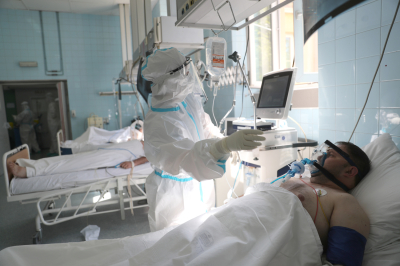 Jedan od najvećih problema vezanih za pacijente inficirane virusom SARS-nCoV-2 jeste tranzitorna faza između inicijalnih simptoma i potencijalno teško uznapredovale bolesti koja zahteva intenzivno lečenje, uzimajući u obzir i komorbiditete. Izbor izmedju isporuke suplementarnog  kiseonika i odluka da se uspostavi invazivna ventilatorna podrška je krucijalan.Ove odluke mogu uticati nakrajnji ishod lečenja i mogu prouzrukovati prezasićenost kapaciteta jedinica za intenzivno lečenje.Neinvazivne metode podrške (CPAP, BiPAP, NIV, HFNO) mogu korigovati hipoksemiju I pomoći u terapiji respiratorne insuficijencije (ne postoje čvrsti dokazi) i mogu odložiti ili prevenirati potrebu za endotrahealnom intubacijom (sa svim njenim potencijalnim komplikacijama i uticajem na ishod). Ipak, podaci dobijeni tokom SARS epidemije iznose dokaze da ove metode ventilacije mogu čak da utiču na dalje širenje virusa vazdušnim putem.Uzimajući u obzir kontagioznost nCoV, ako stanje pacijenta zahteva, ili se proceni neophodnost mehaničke ventilacije, savetuje se elektivna endotrahealna intubacija umesto da se čeka na hitnu intubaciju, radi smanjivanja broja komplikacija same intubacije kao i smanjivanja rizika za proceduralne greške i kontaminaciju zdravstvenih radnika.Preporučije se usvajanje skorovaranih znakova upozorenja (early warning scores - EWS), predefinisanih strategija,obučavanje multidisciplinarnih timova i simulacija mogućih scenarija, uzimajući u obzir dostupnost nivoa intenzivnog lečenja i izvodljivost intenzivnog lečenja van jedinica intenzivne nege.Prema tome, faktori koji utiču na odluku o intubaciji, oksigenaciji i invazivnoj ventilatornoj podršci uključuju kompetentnost, organizovanost i dostupnost ljudskih resursa i sredstava.Prevencija, striktno pridržavanje pravila oblačenja/svlačenja lične zaštitne opreme i spremnost u zbrinjavanju inficiranih pacijenta su prioriteti od najvišeg su značaja.POSEBNO ISTAĆI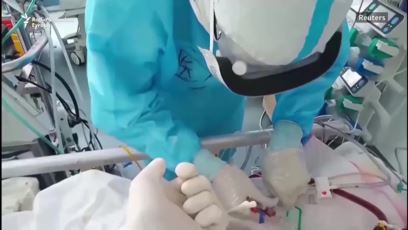 kompetentnost za svaku fazu/korakzaštita od vazdušne transmisije pri svakoj fazi/koraku u jedinicima intenzivnog lečenja (ako je to moguće)predvideti korake, povećati uspešnost prvog pokušaja intubacijeDUPLA PROVERA INDIKACIJA ZA ENDOTRAHEALNU INTUBACIJUUsvajanje skorova ranih znakova upozorenja (EWS) za intubaciju/quod vitam prognosis (uzeti u obzir želju pacijenta ili porodice “bez reanimacije”)Obezbediti sobu za izolaciju (ako je moguće soba sa negativnim pritiskom)Naći balans izmedju koristi neinvezivne ventilacije (bilo kog raspoloživog moda: CPAP/BiPAP/NIV/HFNO) u odnosu na rizike transmisije vazduhom.Ako je INTUBACIJA neophodna, opredeliti se za ELEKTIVNUproceduruPRIPREMA TIMABroj članova tima svesti na minimum (preporučujemo dva člana) koji moraju biti obučeni u obaveznu zaštitnu opremu!1. Najiskusniji član tima izvodi intubaciju i napredne tehnike održavanja disajnog puta I ventilacije (UNUTAR prostorije u kojoj je pacijent izolovan osoblje mora bitio bučeno u zaštitnu opremu)2. Ako se očekuje otežan disajni put uz korišćenje kompleksnih manevara, umesto anestetičara prisutan je još jedan doctor obučen u zaštitnu opremu (UNUTAR prostorije)3. Dostupan doktor sa obučenom zaštitinom opremom (IZVAN prostorije)4. Posmatrač zadužen zakontrolu oblačenja/svlačenja zaštitne opreme (IZVAN prostorije)SPROVESTI PRELIMINARNI BRIFING RADI DEFINISANJA ULOGA, STRATEGIJE I ODREĐIVANJA POSMATRAČA ZA KONTROLU OBLAČENJA/SVLAČENJA ZAŠTITNE OPREMEOBLAČENJE LIČNE ZAŠTITNE OPREME• Nivo 2 LZO (preporučuje se za obezbeđivanje disajnog puta uključujući aerosol-generišuće procedure kao što su bronhoskopija, intubacija u budnom stanju) – kape zakosu, FFP2/N95 maske, zaštitne naočare ili maske za lice, vodootporan mantil dugačkih rukava, duple rukavice, kaljače• Nivo 3 LZO (preporučuje se zaodređene aerosol-generišuće procedure) - šlem, FFP3 maska, maska za lice, zaštitne naočare, vodotporan mantil dugačkih rukava, duple rukavice, kaljače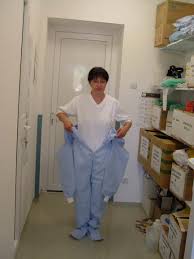 KLINIČKA LISTA PROVERE (uznošenje LZO)Obaviti kompletnu evaluaciju disajnog puta i oksigenacijeEvaluirati hemodinamski status radi pravovremene optimizacije USPOSTAVLJANJE DISAJNOG PUTAHEPA FILTERI (maske za lice, endotrahealni tubus, supraglotički uradjaji, vodič za ET (introdjuser), izmenjivači, creva)Spremna oprema za uspostavljanje disajnog puta (za jednokratnu upotrebu ako je to moguće)Sukcija: zatvoren sistemlekovi: spremni i dva puta proverenispremna kolica sa hitna stanja (za jednokratnu upotrebu ako je to moguće)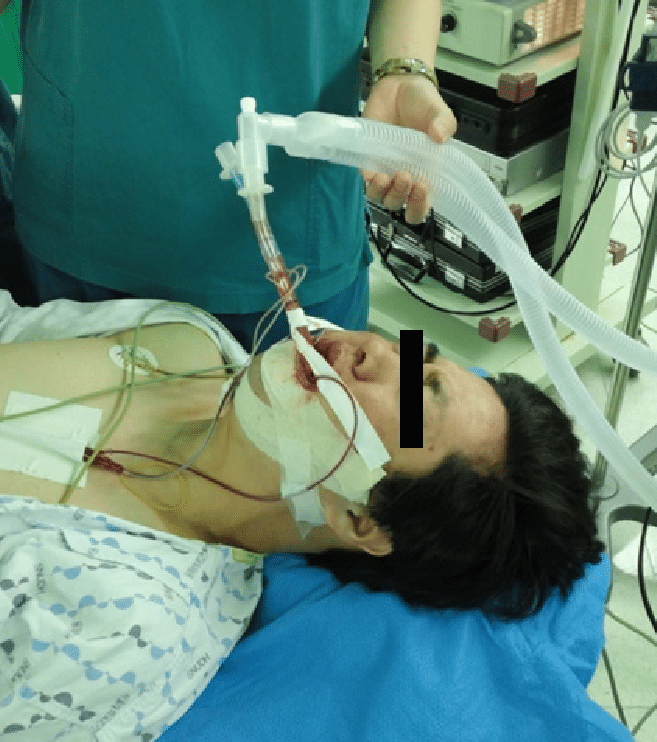 KADA NIJE INDIKOVANA INTUBACIJA U BUDNOM STANJUPREOKSIGENACIJA (prema respiratornom i hemodinamskom status pacijenta) 3 min normalnih respiracija uz FiO2 100% Ili tokom 1 min 8 punih udaha i izdaha uz FiO2 100% ili CPAP/PSV 10 cmH2O + PEEP 5 cmH2O FiO2 100% RSI (rapid sequence intubation) kod svih pacijenata (izbegavati ventilaciju ambu balonom ukoliko je moguće i primeniti krikoidni pritisak samo u slučaju potencijalnog nastanka regurgitacije)PREPORUKA je dobro sedirati i relaksirati pacijenta da ne bi kašljao prilkom intubacije.NAZALNA KANILA 1-3 L/min FiO2 100% tokoma pnoične faze (NODESAT)PUNA  DOZA  NEUROMIŠIĆNOG  RELAKSANTA  za  postizanje neuromuskularnog bloka, ispoštovati vreme za nastanak blokaLaringoskopija  -  poželjnaVIDEOLARINGOSKOPIJA  sa  odvojenim  ekranom, endotrahealni tubus sa već postavljenim vodičemReoksigenacija sa malim disajnim volumenom/pritiskom izmedju pokušaja - rani prelazak (nakon neuspelog drugog pokušaja intubacije) na supraglotičke uredjaje za uspostavljanje disajnog puta, po mogućstvu primena intubacionog supraglotičkog uređajaRANA KRIKOTIROTOMIJA U SITUACIJAMA Nemoguća intubacija-nemoguća oksigenacija (NI-NO)CI-CO (can not intubate-can not oxygenate)(nemoguća intubacija, nemoguća oksigenacija)KADA JE INDIKOVANA INTUBACIJA U BUDNOM STANJU (samo kada je to stvarno neophodno)Topikalna primena anestetika – bez aerosolaTitrirana sedacija (infuzione pumpe) - monitoring dubine sedacijeFleksibilni bronhoskop sa odvojenim ekranom (po mogućstvu za jednokratnu upotrebu)Spasonosne tehnnike – intubacije kroz supraglotičke uređaje (videti gore)Rana krikotirotomija u situacijama NI-NO (nemoguća intubacija, nemoguća oksigenacija)KONTROLA POZICIJE TUBUSA/PROTEKTIVNA VENTILACIJAKAPNOGRAFIJA – krivulja koja se ponavalja i standardnog je oblika (ako postoji sumnja, ponoviti postupak intubacije)IZBEGAVATI nepotrebne dekonekcije disajnog sistema (ako je potrebno dekonekcija: ventilator staviti na "stand by", klemovati endotrahealni tubus)RAZMOTRITI indikacije za napredne tehnike i metode - ECMO (savetovati se sa ekspertom)SVLAČENJE LIČNE ZAŠTITNE OPREMETokom i nakon svlačenja zaštitne opreme obavezna je higijena rukuKontrola oblačenja/svlačenja zaštitne opreme od strane posmatrača, individualno svlačenjeUklanjanje otpadnog materijalaTRANSPORT• Ispoštovati regulative vezane za izolaciju virusaS - (secure) obezbediti disajni put, predvideti intubacijuT - (team building) formiranje timaО - (organize) organizacija (kompetentnost,tim)P - (prepare) pripremiti svu opremuC - (checklist) ček listaО - (optimize) optimizacija hemodinamskog statusa i oksigenacijeV - (vigilated) pozornost pri oblačenju/svlačenju zaštitne opremeI - (invasive) invazivno uspostavljanje disajnog putaD - (debriefing) izveštaj, raportPOSTUPCI PRE I NAKON INTUBACIJE KOD PACIJENTA COVID-19Pre intubacijeProverite opremu:Laringoskop poželjno je primeniti videolaringoskop u prvom pokušajuET+VodičŠpric za naduvavanje kafaFiksator ETProvera aparata za mehaničku ventilacijuProverite kapnografijuAspiracioni kateter + sukcijaGelProvera pozicije pacijentaPlan davanja lekovaPlan intubacije: ko, kako, lekoviČlanovi tima asistent (anestetičar)/anesteziolog broj 2. Broj članova tima može zavisi od broja slučajeva u bolnici. Poželjno je da zbog visoke rizičnosti procedure intubacije, budu prisutna dva anesteziologa i anestetičar kao već uvežban tim. U slučaju masovnog priliva pacijenta najiskusniji anesteziolog i još jedan član tima.Nakon intubacijeNaduvati kaf ETKlemovati tubus (mišljenja smo da zbog specifičnosti situacije i još uvek novina za nas treba klemovati ET-primedba autora. Preporučujemo da odgovorni članovi tima donesu definitivnu odluku o ovom postupku))Konektovati ET i filter spojen na cevi ventilatoraSkinuti klemu sa ETProvera kapnografijeFiksirati tubusPromena sa portabilnog respiratora („oksilogom“) na mehanički ventilator100% KiseonikKlemovati ETOdvojiti od crevaDekonektovati od portabilnog respiratoraKonektovati za filter-creva mehaničkog ventilatoraSkinuti klemu sa ETTVentiliratiPlasirati nazogastričnu sonduTransport pacijentaProveriti prolaznost intravenskih kanilaProveriti adekvatnost i količinu leka za sedacijuDa li je sedacija adekvatna?Proveriti opremu neophodnu za trasport pacijentaProveriti količinu kiseonika u boci i portabilni ventilatorPacijenta pokriti providnim plastičnim pokrivačem (ukoliko je dostupan) u celiniPrebacivanje pacijenta sa portabilnog ventilatora na mašinu za mehaničku ventilacijuIsključiti portabilni ventilatorKlemovati ET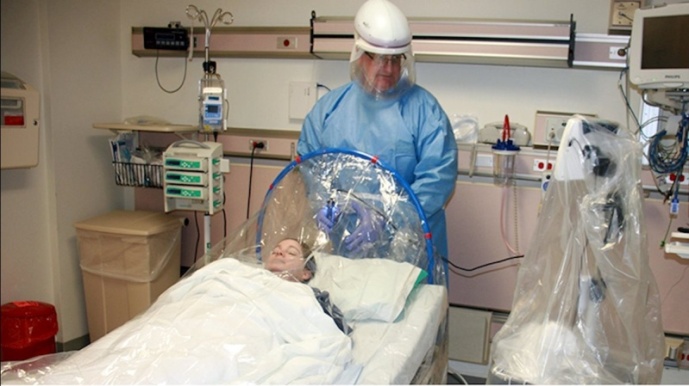 Prebacite filter i kapnogram na sistem mašine za mehaničku ventilacijuSpojite „on line“ sukcioni sistem (zatvoreni sukcioni sistem)Spojite sa sistemom za mehaničku ventilacijuSkinuti klemu sa ETTZapočeti mehaničku ventilacijuIzvršte primopredaju pacijenta osobi koja je za njega zaduženaPažljivo skinite LZOSve postupke zabeležite u medicinsku dokumentacijuSpecijalni slučajevi naterenu rešenje prema preporukama kineskih anesteziologa:Kapa, naočare ili vizirDuple rukavice, mantil, pokrivene cipeleRelaksirati pacijenta da bi se izbeglo kašljanjeUkoliko nije dostupno neko drugo sredstvo i neophodna je ventilacija samoširećim balonom (“ambu balon”) preporuka je sledeća:Pokriti nos i usta pacijenta sa dvasloja vlažne gaze (gaza ne sme upadati u usta ili blokorati disajni put) i tek tada započnite sa ventilacijom. Filter mora biti na samoširećem balonu.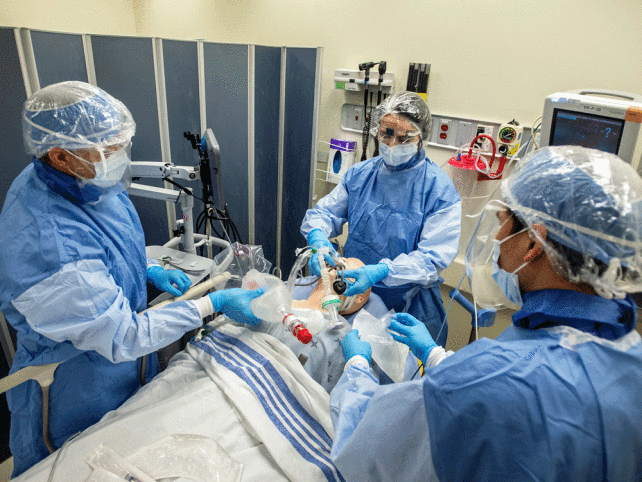 LISTA PROVERE ZA LEKARE KOJI NISU SPECIJALISTI ANESTEZIJECiljna grupa:Intenzivisti ili lekari drugih specijalnosti koji uobičajeno ne rade sa aparatima za anesteziju, a postoji potreba da se u kratkom roku osposobe za rukovanje sa njima zbog potrebe pružanja respiratorne podrške. Medicinsko osoblje koje je stručno za upotrebu aparata za anesteziju (npr. anestetičar) treba da bude stalno dostupno, radi rešavanja mogućih kompleksnijih problema u funkcionisanju opreme.Osnove:Osnovno upoznavanje sa mašinom je neophodno; ukoliko je to moguće, poželjno je da edukaciju sprovede anesteziologMedicinsko osoblje koje je stručno za upotrebu aparata za anesteziju (npr. anestetičar) treba da bude neprekidno dostupno radi konsultacije (24h/7dana)Kod problema sa ventilacijom ili funkcionisanjem aparata treba blagovremeno pozvati pomoćUkoliko je moguće, aparat za anesteziju se koristi samo za kontrolisanu mehaničku ventilacijuZa neinvanzivnu ventilaciju treba koristiti mašinu za mehaničku ventilaciju. Samo u izuzetnoj siuruaciji koriste se aparati za anesteziju (Primus, Persej ili Zevs- Draeger;                  ili drugi aparati za anesteziju koji imaju ugrađene modove za mehaničku ventilaciju                   u samom aparatu).Vaporizator se uklanja i ne koristi tokom ventilacije bolesnika.U slučaju neočekivanih problema koristi se manuelna ventilacija balonom. Manuelna ventilacija se koristi samo u prisustvu iskusnog člana anesteziološkog tima.Podesiti zvuk alarma na 100%. Potrebno je da osoblje uvek bude dovoljno blizu aparata tokom rada da bi moglo da čuje alarmProveriti soda lajm: dozvoljeno je da najmanje 1/3 sadržaja kanistera bude bele boje. Ukoliko jeste, potražiti odmah pomoć radi izmene soda lajmaProveriti vodenu zamku na sistemu creva. Ukoliko je više od pola zamke puno, potražiti pomoćProveriti da li ima vode u sistemu creva? Ukoliko ima, isprazniti creva (pažnja: potrebna je dekonekcija sistema creva; ukoliko je moguće poželjno je klemovanje tubusa sa što manjim stvaranjem aerosola od strane intubiranog bolesnika)Proveriti filter za disanje, ukoliko je vlažan ili natopljen tečnošću potrebno je da se zameniProtok mešavine svežeg gasa (fresh gas flow) podesiti tako da je on najmanje 1.5 puta veći od predvidjenog minutnog disajnog volumenaProveriti izmereni FiO 2  (na monitoru aparata); ukoliko je razlika veća od 5% u odnosu na zadatu vrednost potražiti pomoćObavezna je povezanost linije za kapnometriju u cilju praćenja kapnografijeUpotreba sistema creva i filtera je ista kao kod mehaničkih ventilatora u intenzivnoj nezi.Ukoliko na ekranu nedostaje prikaz bilo kog parametra koji se prati, potražiti pomoć.Balon za manuelnu ventilaciju treba da bude dobro ispunjen i da se pomera sinhronizovano sa disajnim pokretima. Može se dodatno napuniti upotrebom O2 + dugmeta. Ukoliko je moguće koristiti velike balone od 3L.Nije moguća terapija visokog protoka ili primena visoke frekvence disanja.Započinjanje realnog slučaja:Kad god je moguće, obezbediti prisustvo nekog iz anesteziološkog timaProveriti dihtovanje creva, manuelnu balon ventilaciju i crevo za kapnometrijuPodesiti protok svežeg gasa na vrednost koja je najmanje 1.5 puta veća od predviđenog minutnog disajnog volumena.Proveriti da li je zvuk alarma podešen na 100%Adekvatno podesiti granične vrednosti alarmaObezbediti neprekidnu dostupnost nekog od članova anesteziološkog tima (24h/7dana)Otpočinjanje smene:Proveriti soda lajm. Ukoliko je manje od 1/3 sadržaja kanistera bele boje (u odnosu na preostali sadržaj koji je prebojen u boju indikatora) pozvati pomoćProveriti vodene zamke. Ako je neka od njih više od pola popunjena tečnošću, potražiti pomoćRegularno testiranje nakon 72h:Nakon 72h upotrebe, treba istestirati mašinu za anesteziju u potpunosti. Ovaj test može da traje do 10 min i preporučljivo je da ga obavlja iskusan član anesteziološkog tima.Pacijenta pre testa dekonektirati i ventilirati na neki od alternativnih načina - u slučaju COVID-19 obratiti pažnju na način izmene aparata.EDUKACIJASpecifičnost  situacije  sa  pojavom  COVID-19  nalaže  adekvatnu  pripremu  osoblja  i  edukaciju  jer  smo  se  mi  po  prvi  put  na  ovim  prostorima  susreli  sa  ovakvim  tipom  infekcije.  U  vreme  savremenih  tehnologija  i  razgranatosti  društvenih mreža, moguće je usavršavati i nadograđivati protokole u realnom vremenu dobijanja informacija i pravovremeno ih  inkorporirati  u  praksi.  Posebnost  COVID-19  nameće  postojanje  potrebe  za  formiranjem  uigranih  timova  koji  će  adekvatno reagovati u kriznim situacijama . Dodatno  zbog  ograničene  mogućnosti  boravka  tima u prostoriji u LZO nivoa 3, i maski FFP 2 I 3 čiji je maksimalan protektivni efekat 4 sata, smena timova zahteva formiranje protokola za intervencije. Na ovaj način se održava kontinuitet lečenja  pacijenta  prema  napravljenom  planu.  Simulacioni centar može biti napravljen sa skromnom opremom, čak u zdravstvenim ustanovama koje  ne  poseduju  mankene,  moguće  je  napravti  radionice  koje  će  obraditi  nekoliko  scenarija,  kako  bi  se  anesteziolozi  i  njihovi  saradnici  upoznali sa kritičnim situacijama i napravili plan reagovanja u istim.